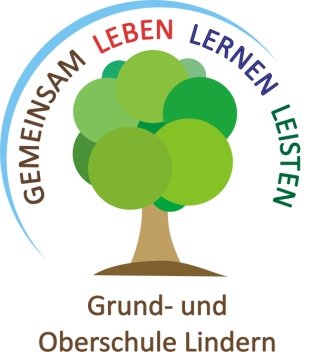 Hausaufgabenmenge und Lernzeit an der OBS LindernGrundsätzlich unterscheiden wir zwischen den Tagen mit und ohne Ganztagsunterricht. An Tagen ohne Ganztagsunterricht dürfen für die Grundschule Hausaufgaben mit einer Gesamtdauer von circa 30 Minuten und für die Oberschule mit einer Gesamtdauer von circa 60 Minuten aufgegeben werden. Findet Ganztagsunterricht statt, reduzieren sich die Hausaufgaben bzw. die Hausaufgaben können in der Schule erledigt werden. Im Grundschulbereich findet an ganzen Tagen zunächst das gemeinsame Mittagessen statt, danach können die Hausaufgaben während der Betreuungszeit erledigt werden. Im Oberschulbereich haben die Schüler während der Mittags- und Lernzeit zwischen 13.35 und 14.30 Uhr Gelegenheit, in der Mensa zu essen und ihre Aufgaben zu erledigen. Für die Hausaufgaben der Oberschule ist für die ganzen Tage festgelegt, dass der Umfang insgesamt eine halbe Stunde nicht überschreiten soll.Ausgenommen von diesen Regelungen sind das Üben für Klassenarbeiten und das Lernen von Vokabeln sowie das Lesen von Büchern.HalbtagsunterrichtGanztagsunterrichtGrundschuleHausaufgaben werden zu Hause erledigt.Hausaufgaben sollten den Umfang von 30 Minuten nicht überschreiten.Hausaufgaben werden in der Ganztags-betreuung erledigt.Hausaufgaben sollten den Umfang von 30 Minuten nicht über-schreitenOberschuleHausaufgaben werden zu Hause erledigt.Hausaufgaben sollten den Umfang von 60 Minuten nicht überschreiten.Hausaufgaben werden während der Mittags- und Lernzeit erledigt.Hausaufgaben sollten den Umfang von 30 Minuten nicht überschreiten.